Microsoft IT CampHands-On LabWindows Server 2012:  Getting Started Step-By-StepLab version:	1.0.0Last updated:	8/19/2012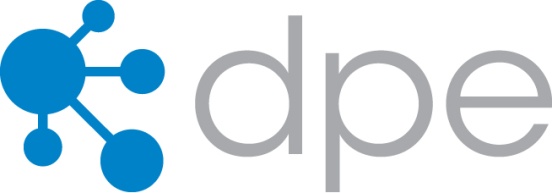 This Lab Guide can be downloaded from: http://itproguru.com Lab Guide – Windows 2012 RTM Install and Configure Windows and Hyper-VDan’s Blog   http://itproguru.com Windows Server 2012 Product Download  http://aka.ms/getwin2012Microsoft Virtual Academy http://aka.ms/gurumva  Windows Azure 90-Day Free Trial Page http://aka.ms/iaasWindows Server Blogs   http://blogs.technet.com/b/windowsserver/ Windows Server 2012 Virtual Labs :   http://technet.microsoft.com/en-us/windowsserver/hh968267.aspx ContentsOverview	2Objectives	2Prerequisites	2Pre-Lab – Prepare Dual Boot Windows Server 2012 using Native Boot to VHD	3Lab 1 – Install & Configure Hyper-V	4Lab 2 – Create Virtual Machines	5Lab 3 – Configure Virtual Machines	6Lab 4 – Snapshot	7More Information	7Post Lab Configuration	8ObjectivesIn this series of exercises, you will explore the following:Install Hyper-VModify Hyper-V Settings.Create Virtual Machines and Differencing Disks.Modify Settings for Virtual Machines.Create DomainGet connectivity working between guest machinesAdd computer to domainPrerequisitesKnowledge of Windows Server, Hyper-V and VirtualizationComputer running Windows 7 or Windows Server 2008 R2 or laterAt least 40 GB of free disk space (75 GB preferred) 4gb memory (8gb preferred)x64 compatible processor with hardware assisted virtualization (Intel VT or AMD-V technology) At least one disk without encryption technology (Bitlocker or 3rd party)Drives Configure as Basic Disks (Not Dynamic)One Network Patch CableNOTE: Before beginning this lab, please confirm that your computer is configured with hardware virtualization technology and hardware memory protection BOTH ENABLED.  To confirm these settings, you may need to shutdown and reboot your computer into BIOS Setup.  Tasks in this lab moduleCreate Directory Structure for Virtual Machine Use and Copy FilesConfigure Dual Boot (uses AutoBootVHD8.cmd) Create a Directory Structure for Virtual Machine Use and copy filesLog on to your server as Administrator accountOpen Windows Explorer.Create the following Directory Structure at the root of Drive C: or D: [use the one with the most space]ImagesImages\BaseCopy/extract AutoBootVHD8.cmd to \Images  (.TXT version available if needed; rename it to .CMD)Copy either Server2012RTM.zip (18gb VM – Limited Space)  or vhd_server_serverdatacentereval_en-us.exe (40gb VM) to \ImagesExtract VHD file from ZIP or .EXE to \images folder and rename to Server2012RTM.vhdThis will be used for Boot2VHDOpen elevated Command Prompt  Start | type cmd | Right-click cmd (top of menu) | Run as AdministratorChange to drive you extracted files to by typing the drive letter followed by a colon (eg.  D: }Change to the images folder:  CD  \imagesIf using .EXE version of VHD:Copy Server2012RTM.VHD to \Images\base {this will be used for guests}Create Boot Loader: Run the AutoBootVHD8.cmd file by typing {change drive letter as needed}AutoBootVHD8.cmd  D:\images\Server2012RTM.VHD   -upgradeCheck for errors, Alert lab monitors if any errors[Optional] If using Older .ZIP version of VHD:AutoBootVHD8.cmd  D:\images\Server2012RTM.VHD   -upgradeCheck for errors, Alert lab monitors if any errorsC:\windows\system32\bcdboot   E:\windows   /s   E:Replace E: above with the drive letter of your mounted VHDCheck for errors, Alert lab monitors if any errorsEject DriveWin8/2012 Open Windows Explorer – Right-Click on the VHD Drive [E:] and select EjectWin7/2008r2 Right-Click My Computer – Manage – Storage – Disk Management – Click E: (Mounted drive) {bottom} select Detach VHDCopy \Images\Server2012RTM.VHD to \Images\Base\Server2012RTM.VHD  {this will be used for Guests)Optional: When finished, type msconfig <ENTER> - click Boot tab = to see the new boot option Click OKRestart computer and let it boot into Windows Server 2012An Automatic second reboot will be done after installing driversAccept the license agreement {turn on checkbox; click Accept}Regional settings Click Next  Type in a password {P@ssword} and confirm in the second box – Click Finish.CTRL-Alt-Delete to Login – enter your password P@sswordTasks in this lab moduleCreate Directory Structure for Virtual Machine Use and Copy FilesModify Hyper-V SettingsCreate a Virtual Network SwitchInstall Hyper-VIn Server Manager click “Add roles and features”Before You Begin: NextInstallation Type: “Roll-based feature-based installation”; click NextServer Selection: Click NextServer Roles: Click the checkbox next to Hyper-V ; In the popup, click Add Features ; Click NextFeatures; Enable Wireless LAN Service;  Click NextHyper-V Click NextHyper-V – Virtual Switches;  We will manually add the switch later; just click Next (if you do not have a network adapter listed that means you need to install a NIC driver; we can do that later)Migration click Next (we will enable this later)Default Stores; Click NextConfirmation: Turn on checkbox to “Restart destination server automatically if required” ; in the popup; click Yes to restart automatically; then click InstallAfter Reboots, Login to server {password = P@ssword}Click Close on Installation Progress Page (may take a min or two for the box to come up}Modify Hyper-V SettingsOpen Hyper-V Manager.  {Start Keyboard Button – Hyper-V Manager}Click on your server name in the left paneIn Actions Pane, click Hyper-V Settings.In left Pane click Virtual Hard Disks enter D:\images\Hyper-V [substitute your drive letter]In left Pane click Virtual Machines enter D:\images\Hyper-V and click OK [substitute your drive letter] Create a Virtual Network SwitchIn the Actions Pane, click Virtual Switch Manager.In the Create virtual switch pane, click Internal and then click Create Virtual Switch.Enter IT Camp Lab for the Name and click OK.Create one more virtual switch with following information:Type: Internal
Name: IT Camp HeartbeatLater, you will want to come back in here to create an External network that will be linked to your physical NIC.  But, let’s not do that now. Tasks in this lab moduleCreate Virtual Machines (VM)Create Differencing Hard Disks for use by Virtual MachinesAssociate Hard Disks with Virtual MachinesCreate Virtual MachinesLog on to Server as Administrator account.Open Hyper-V Manager.  Click the Server Name in the left paneIn Actions Pane, Click New -> Virtual MachineBefore You Begin screen: Click NextSpecify Name Type: DC Click NextCheck Store the virtual machine in a different location option and click NextAssign Memory [Optional: Turn on checkbox Use Dynamic Memory for this virtual machine] Click NextConfigure Networking, Set Connection to IT Camp Lab click NextFor Connect Virtual Hard Disk setting, select Attach a virtual hard disk later and click FinishCreate Differencing Hard Disks for Use by Virtual MachinesIn Actions Pane, click New -> Hard Disk Before You Begin; Click NextChoose Disk Format: VHDChoose Disk Type: Differencing Specify Name and Location:Name: DC.vhdLocation: D:\Images\Hyper-V\DCConfigure Disk: D:\Images\Base\Server2012RC.vhd click FinishAssociate Hard Disks with Virtual MachinesRight Click DC and choose Settings.Click IDE Controller 0 and click Add.Click Browse and navigate directory structure to D:\Images\Hyper-V\DC\DC.vhd and click Open.Click OK.Start DC.  {Right-Click DC – Select Start}  -- For the sake of saving time, skip down to lab 3 to keep the DC movingRepeat Step 5 and create the following additional Virtual MachinesStorage, Cluster1, Cluster2Repeat Step 6 to create additional Hard DisksName: Storage.vhd; Location: D:\Images\ Hyper-V \StorageName: Cluster1.vhd; Location: D:\Images\ Hyper-V \Cluster1Name: Cluster2.vhd; Location: D:\Images\ Hyper-V \Cluster2Repeat Step 7 to Attach Hard Disks (IDE Controller 0) for the following Virtual Machines:Storage = D:\Images\Storage\Storage.vhdCluster1 = D:\Images\Cluster1\Cluster1.vhdCluster2 = D:\Images\Cluster2\Cluster2.vhdTasks in this lab moduleConfigure Virtual Machines (VM)Configure Virtual MachinesConfigure DC.Start DC.  {Right-Click – Select Start}When Server has finalized configuring devices, finish the setup and log in to the server.Skip through Pre-Installation Environment adjusting settings as desiredUse P@ssword as the password – Click FinishDouble-Click title bar to get into full screen modeCTRL-ALT-End to get login screen in full screen modeConfigure IP with the following settings:Start – Type Network – Click Settings – Click Network and Sharing CenterClick Change Adapter Settings  (Left Pane)Right Click Ethernet – Select Properties;  Click TCP/IP v4 – Select properties; Use the following IP Address: IP Address: 192.168.1.10
Subnet Mask: 255.255.255.0
Default Gateway:  <Leave Blank>Preferred DNS: 127.0.0.1OK; Close; close network Connections; close network and Sharing centerChange Computer Name to DC.Start – Right-Click Computer – Select Properties;  click Change settings; click change; type DC under Computer Name; OK;  OK; Close; Restart Now; Login to server (CTRL-ALT-End Administrator: P@ssword)Add Active Directory Domain Services and make this a Domain Controller (pick your own domain name) Login using administrator [Note: Ctrl-Alt-End from a Guest window will perform Ctrl-Alt-Delete on the guest]Shortcut:  Start; Windows Powershell; Install Active Directory Domain ServicesAdd-windowsfeature      Ad-Domain-ServicesWhile running, this is a good time go back and finish lab 3Create forest and Promote to Domain ControllerInstall-ADDSForest –domainname "corp.contoso.loc" Ok to use different domain name if you like Enter password P@ssword  {recovery password}Re-enter password P@sswordA <ENTER> (for – Yes To All)Log back into server P@ssword – You are now logged into the domainIf you did not Finish Lab 2, now is a good time to do it. If done with Lab 2- Move on to Step 2 below {while domain creation runs}Long Way:  online http://go.microsoft.com/fwlink/?linkid=220921 Note: DCPromo No longer existsConfigure StorageStart Storage.When Server has finalized configuring devices, finish the setup and log in to the server.Skip through Pre-Installation Environment adjusting settings as desiredUse P@ssword as the password – Click FinishConfigure IP with the following settings:  (See Lab 3: 12.1 above for step-by-step)Start – Type Network – Click Settings – Click Network and Sharing Center; Click Change Adapter Settings  (Left Pane)Right Click Ethernet – Select Properties;  Click TCP/IP v4 – Select properties; Use the following: IP Address: 192.168.1.11
Subnet Mask: 255.255.255.0
Default Gateway:  <Leave Blank>Preferred DNS = 192.168.1.10Change Computer Name to Storage and Join corp.contoso.loc DomainStart – Right-Click Computer – Select Properties;  click Change settings; click change; type Storage under Computer Name;Select Member of Domain Type corp.contoso.loc under Domain Click OK  - In the popup use Adminstrator and P@ssword for credentials – Click OK on the welcome dialog; Click OK on Restart dialog; click close on system properties Click Restart Now; Click the left arrow and select “Other User”; Type corp\administrator for user name and P@ssword for the password then press <Enter>You are now logged into the domainTasks in this lab moduleCreate Snapshot of all Virtual MachinesIn Hyper-V Manager, highlight all VMs (DC, Storage, Cluster1, and Cluster2).You can select multiple VMs by holding down the CTRL key while selecting VMs.Right Click and select Snapshot.End of Lab… Dan’s Blog   http://itproguru.com Windows Server Blogs   http://blogs.technet.com/b/windowsserver/ Windows Server 2012 Product Download  http://aka.ms/getwin2012Microsoft Virtual Academy http://aka.ms/gurumva  Windows Server 2012 Virtual Labs  http://technet.microsoft.com/en-us/windowsserver/hh968267.aspx Windows Azure 90-Day Free Trial Page http://aka.ms/iaasTasks in this lab moduleConfigure more Virtual Machines (VM)When you get home/office, you can finish setting up the other two machines…Configure Cluster1Start Cluster1.When Server has finalized configuring devices, finish the setup and log in to the server.Use P@ssw0rd as the password.Configure IP with the following settings:IP Address: 192.168.1.21
Subnet Mask: 255.255.255.0
Default Gateway:  <Leave Blank>Preferred DNS = 192.168.1.10Change Computer Name to Cluster1 and Join corp.contoso.loc DomainStart – Right-Click Computer – Select Properties;  click Change settings; click change; type Cluster1 under Computer Name;Select Member of Domain Type corp.contoso.loc under Domain Click OK  - In the popup use Adminstrator and P@ssword for credentials – Click OK on the welcome dialog; Click OK on Restart dialog; click close on system properties;  Click Restart Now; Click the left arrow and select “Other User”; Type corp\administrator for user name and P@ssword for the password then press <Enter>Configure Cluster2Start Cluster2.When Server has finalized configuring devices, finish the setup and log in to the server.Use P@ssw0rd as the password.Configure IP with the following settings:IP Address: 192.168.1.22
Subnet Mask: 255.255.255.0
Default Gateway:  <Leave Blank>Preferred DNS = 192.168.1.10Change Computer Name to Cluster2 and Join corp.contoso.loc DomainStart – Right-Click Computer – Select Properties;  click Change settings; click change; type Cluster2 under Computer Name;Select Member of Domain Type corp.contoso.loc under Domain Click OK  - In the popup use Adminstrator and P@ssword for credentials – Click OK on the welcome dialog; Click OK on Restart dialog; click close on system properties Click Restart Now; Click the left arrow and select “Other User”; Type corp\administrator for user name and P@ssword for the password then press <Enter>